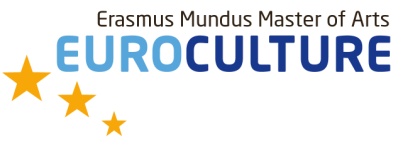 Master of Arts ThesisEurocultureUniversity of ____________ (First university)University of _____________ (Second university)Month and Year when submittedTitle of Master ThesisSubtitle (if applicable)Submitted by:First name and surnameStudent number first university:Student number second university:Contact details (telephone/email):Supervised by:Name of supervisor first university: Name of supervisor second university: Place, date Signature